«Αποκατάσταση και ανάδειξη του Ιερού Ναού Αγίας Σοφίας Δράμας - Φάση B'»  στο Επιχειρησιακό Πρόγραμμα «Ανατολική Μακεδονία Θράκη 2014-2020»Το Έργο «Αποκατάσταση και ανάδειξη του Ιερού Ναού Αγίας Σοφίας Δράμας - Φάση B'» εντάχθηκε στο Επιχειρησιακό Πρόγραμμα «Ανατολική Μακεδονία Θράκη 2014 -2020» με προϋπολογισμό 740.000,00 €, χρηματοδότηση από το Ευρωπαϊκό Ταμείο Περιφερειακής Ανάπτυξης και Δικαιούχο την Εφορεία Αρχαιοτήτων Δράμας.Ο Ι. Ν. Αγίας Σοφίας είναι το σημαντικότερο βυζαντινό μνημείο στην πόλη της Δράμας. Το έργο «Αποκατάσταση και ανάδειξη του Ιερού Ναού Αγίας Σοφίας Δράμας – Φάση Β΄» αφορά στην ολοκλήρωση της αποκατάστασης και ανάδειξης του μνημείου με επεμβάσεις σε επιλεγμένα σημεία, βάσει των δεδομένων που προέκυψαν κατά την προηγούμενη φάση εκτέλεσης εργασιών στο μνημείο (ΕΣΠΑ 20072013). Βασικοί στόχοι είναι: Η αντιμετώπιση των δομικών και οικοδομικών θεμάτων που προέκυψαν από τις εργασίες της προηγούμενης φάσης. Η αισθητική αναβάθμιση του ναού με την καθαίρεση της νεότερης προσθήκης και την αποκατάσταση στοιχείων για τα οποία θα υπάρξει επαρκής τεκμηρίωση. Η αποκάλυψη των παλαιότερων φάσεων του ναού και η διαμόρφωση του περιβάλλοντος χώρου.Η ανάδειξη του συγκεκριμένου μνημείου, η οποία σε συνδυασμό με την ανάδειξη του ανατολικού σκέλους του οχυρωματικού περιβόλου της Δράμας και την αποκατάσταση του ναού των Ταξιαρχών, που έχουν ήδη πραγματοποιηθεί, θα συμβάλλουν στην ανασύνθεση ενός τμήματος της εικόνας της βυζαντινής πόλης. Το εγχείρημα αυτό μπορεί να συμβάλει στη δημιουργική ένταξη των παραπάνω μνημείων στον υπάρχοντα πολεοδομικό ιστό της πόλης, να αναβαθμίσει πολιτιστικά την πόλη της Δράμας και να αποτελέσει μοχλό ανάπτυξης.Σκοπός των επεμβάσεων είναι η συντήρηση των υφιστάμενων τμημάτων, η βελτίωση της στατικής επάρκειας, η αποκατάσταση της μορφής του κτηρίου, η βελτίωση της προσβασιμότητας, η αύξηση της επισκεψιμότητας και η αισθητική αναβάθμιση του μνημείου. Η προτεινόμενη Πράξη αντιμετωπίζει τις ανάγκες του μνημείου για μορφολογική αποκατάσταση, στερεωτική και στατική επάρκεια, προσβασιμότητα από το ευρύ κοινό και τα άτομα με αναπηρία και διαμόρφωση του ευρύτερου περιβάλλοντος χώρου, ολοκληρώνοντας έτσι τις παρεμβάσεις που υλοποιήθηκαν κατά την Α΄ Φάση του έργου (ΕΣΠΑ 2017-2013). Με τον τρόπο αυτό αποκαθίσταται η συνολική εικόνα (μορφολογική, δομική, λειτουργική) του μνημείου. Αναδεικνύεται η ιστορική, θρησκευτική, τοπική και αισθητική αξία του ναού και αναγεννάται ως τοπόσημο του κέντρου της Παλαιάς πόλης της Δράμας. Παράλληλα, δίνεται το έναυσμα για συνολικό επαναπροσδιορισμό και αναβάθμιση του αστικού τοπίου της Παλαιάς πόλης που αποτελείται από ένα ενδιαφέρον μείγμα δημόσιων κτισμάτων και δημόσιων χώρων.Η προτεινόμενη Πράξη θα αναδείξει τον ναό της Αγ.Σοφίας, o οποίος αποτελεί την παλαιότερη μαρτυρία χριστιανικού ναού στην πόλη. Θα συμβάλλει άμεσα στην ανάδειξη της πολιτιστικής κληρονομιάς της Δράμας και θα αναβαθμίσει την ευρύτερη περιοχή της Παλαιάς πόλης. Με την ολοκλήρωση των επεμβάσεων το μνημείο θα καταστεί αναγνώσιμο και θα αναβαθμίσει τον αστικό χώρο της Παλαιάς Πόλης λειτουργώντας ως συνθετικό ενοποιητικό στοιχείο της περιοχής και αποτελώντας σημαντικό τοπόσημο. Με τη ολοκλήρωση του έργου αναμένεται αύξηση της επισκεψιμότητας του μνημείου που θα παραδοθεί πλήρως λειτουργικό.Με την ολοκλήρωση των επεμβάσεων στο μνημείο θα καταστεί η εικόνα του αναγνώσιμη και θα ωφεληθούν τόσο οι κάτοικοι της Δράμας, όσο και οι επισκέπτες. Κατά τη διάρκεια υλοποίησης της πράξης θα δημιουργηθούν θέσεις εργασίας, ενώ αναμένεται αύξηση της επισκεψιμότητας και ενίσχυση της οικονομικής δραστηριότητας της ευρύτερης περιοχής. Άμεσα ωφελούμενος θα είναι ο πληθυσμός της πόλης της Δράμας, καθώς η αποκατάσταση του μνημείου αναμένεται να τονώσει την επισκεψιμότητα και να επιδράσει θετικά στην οικονομική δραστηριότητα της περιοχής. Παράλληλα οι θέσεις εργασίας που θα δημιουργηθούν κατά την υλοποίηση του έργου θα συμβάλουν θετικά στην αύξηση της απασχόλησης (μείωση δεικτών ανεργίας) στην ευρύτερη περιοχή. Η ένταξη του μνημείου στο σύγχρονο αστικό περιβάλλον με τη δημιουργία προσβασιμότητας και διαμόρφωσης περιβάλλοντος χώρου αναμένεται να συντελέσει στην αξιοποίηση αστικής γης καθώς θα διαμορφώσει ευκαιρίες για παρεμφερείς επιχειρήσεις στην άμεση αλλά και ευρύτερη περιοχή.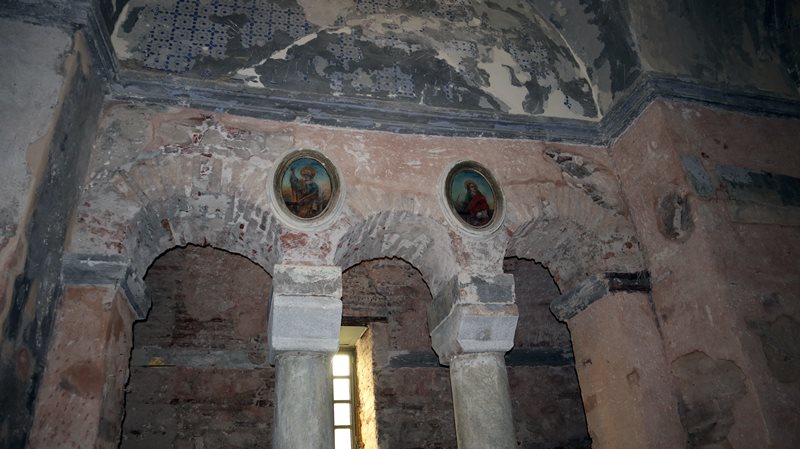 